　　　　　石狩商工会議所・石狩市内商店会会員限定（仮称）QRコードスタンプラリー事業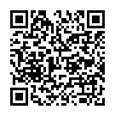 参加申込書私は、別紙石狩商工会議所会員限定（仮称）QRコードスタンプラリー事業実施要領に基づき参加店舗として申込いたします。令和３年　　　月　　　日				事業所名		　　　　　　　代表者名　　　　　　　　　　　　　　　　㊞※下記の情報を参加店舗一覧に掲載いたします。※令和３年１１月２６日（金）までに事務局へＦＡＸ又はメール、持参にてお申込みください。送信先：FAX　０１３３－７２－２５７７項目記入欄店舗名店舗住所石狩市電話番号営業時間～定休日駐車場（駐車可能台数）台お店の紹介※掲載の都合上、変更する場合がございますので、ご了承ください。担当者名携帯電話番号等メールアドレス@店舗画像　※掲載の都合上、枚数の変更やサイズ変更などの修正を加える場合がございますので、ご了承ください。※店舗画像については、　外観、内観、商品等の３つをbusiness@ishikari-cci.or.jpに送信願います。※メールアドレスで送信できない場合は、　事務局に写真をご持参ください。